BIODATA PENULIS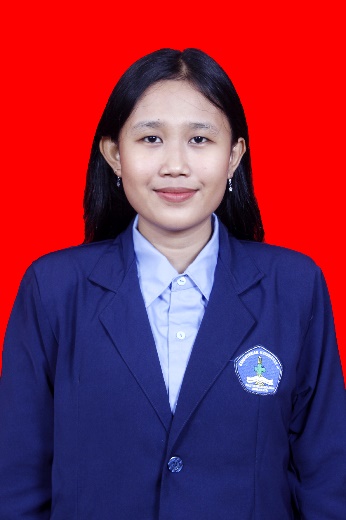 NAMA			: NIMAS TIRTAPERWITASARI CHRISTI  KARIYADINIM				: P27833220054JENIS KELAMIN		: PEREMPUANTEMPAT LAHIR		: SURABAYATANGGAL LAHIR		: 15 NOVEMBER 2002AGAMA			: KRISTENSTATUS			: MAHASISWAALAMAT			: PERUM GRIYA SAMUDRA ASRI BLOK E8 NO.  12, TROSOBO KEC. TAMAN KAB. SIDOARJORIWAYAT PENDIDIKAN	: 1. TK MARDI RAHAYU 		(2007 – 2008)				  2. SDN KRAMAT JEGU I		(2008 – 2014)				  3. SMPN 1 BALONGBENDO	(2014 – 2017)				  4. SMAN 1 KRIAN			(2017 – 2020)